Truth for the Troubled Church1 Corinthians 5:6-13Thinking back on this week’s sermon, was there anything you heard for the first time or that caught your attention, challenged, or confused you?If your group did not discuss questions 5 through 9 from last week (covering verses 6-8), or if you have new thoughts and observations, consider spending time this week revisiting them.In verse 9 Paul references a previous letter to the Corinthians. How did the book of 1 Corinthians make it into the canon of Scripture, as opposed to the previous letter?  How confident can we be that the Bible we read is the full and authoritative Word of God?Can a person truly be righteous and yet struggle with the kinds of sins listed in verse 11?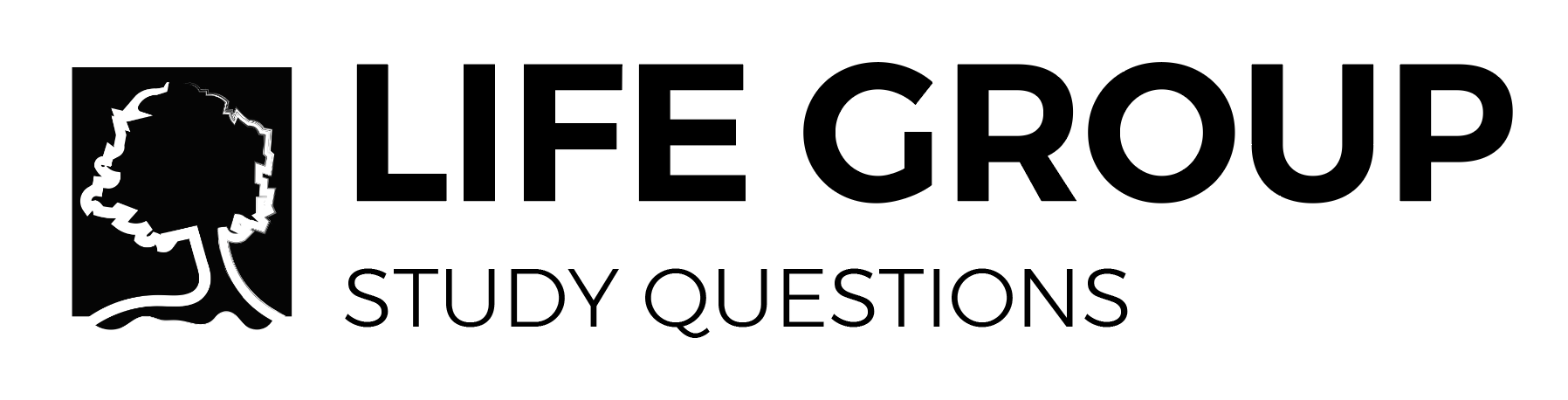 Paul says not to associate (vs 9) or eat with (vs 11) a sinning believer. Matthew 18:17 tells us to treat an unrepentant believer as an unbeliever.  Then Matthew 9:10 gives the example of Jesus and the disciples dining with sinners. How are we to know when to eat with an unbeliever or not?How should we apply Paul’s instructions not to associate with “any so-called brother if he is an immoral person” (vs 11) to things like spousal relationships, co-workers, or classmates?Verse 12 instructs believers to “remove the wicked man from among yourselves.” If you identify ongoing sin in your own life do you have a moral obligation to remove yourself from the fellowship of the Church? Why, or why not?